Lampiran 1. Template  halaman sampul depanJUDUL SKRIPSI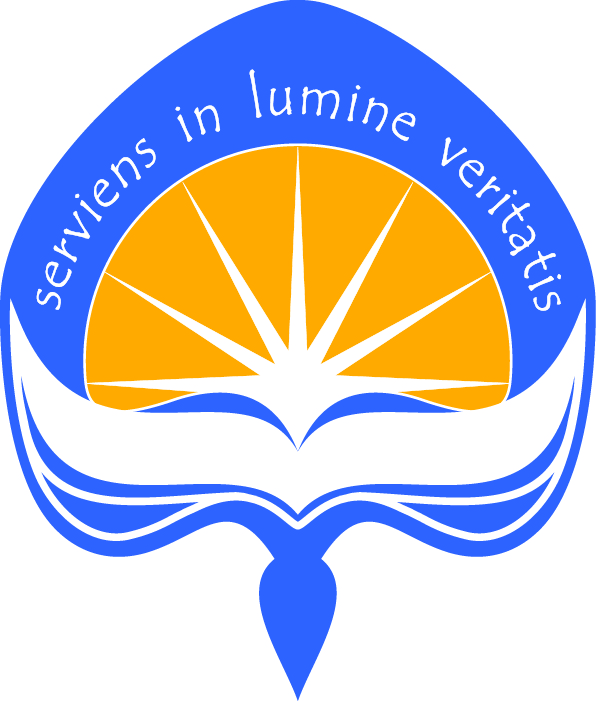 SKRIPSIDiajukan Sebagai Syarat MemperolehGelar Sarjana Ilmu Komunikasi (S.I.Kom) / Sarjana Sosial (S.Sos)Oleh:NAMANPMPROGRAM STUDI	FAKULTAS ILMU SOSIAL DAN ILMU POLITIKUNIVERSITAS ATMA JAYA YOGYAKARTATAHUNLampiran 2. Template  Lembar PersetujuanHALAMAN PERSETUJUANJUDUL SKRIPSI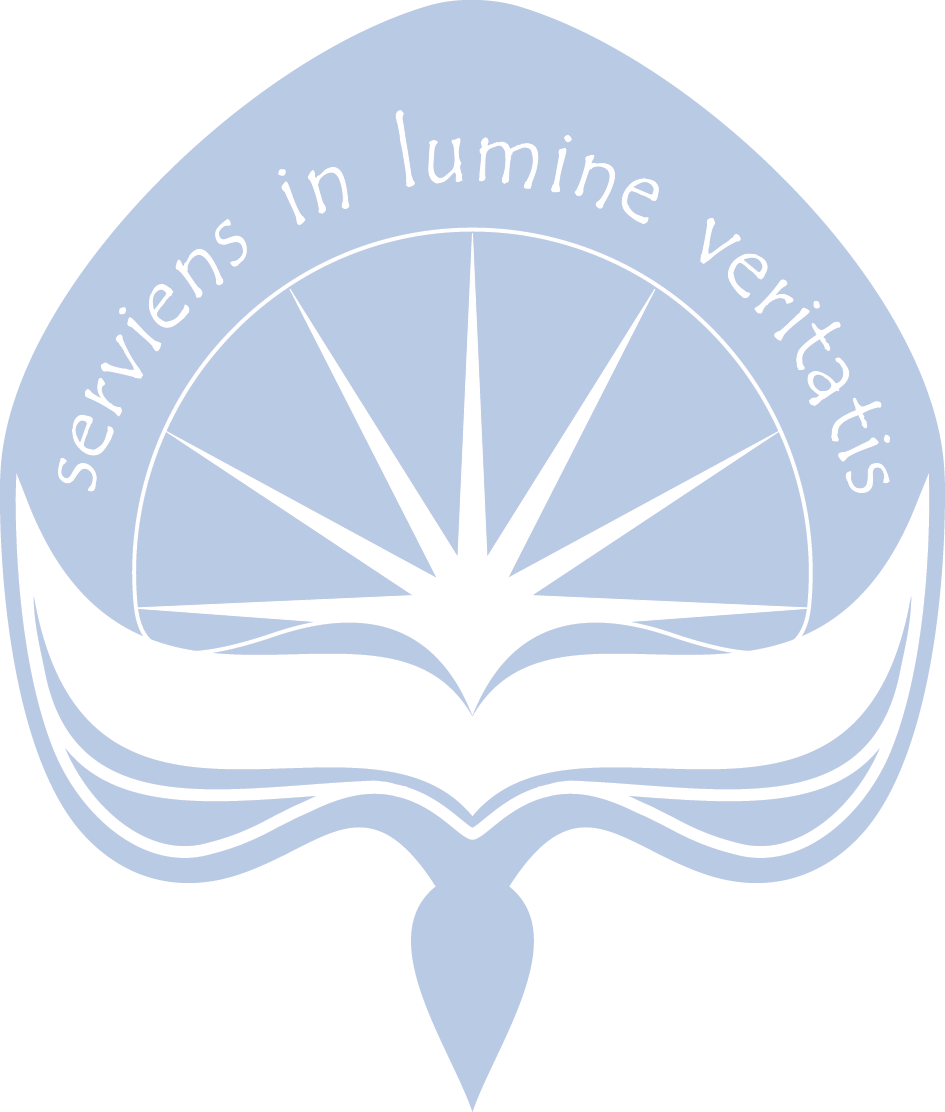 SKRIPSIDisusun Guna Melengkapi Tugas Akhir Untuk Memenuhi Syarat Memperoleh Gelar Sarjana Ilmu Komunikasi (S.I.Kom) / Sarjana Sosial (S.Sos)disusun oleh :NAMANPMdisetujui oleh :Nama Dosen PembimbingDosen PembimbingPROGRAM STUDI	FAKULTAS ILMU SOSIAL DAN ILMU POLITIKUNIVERSITAS ATMA JAYA YOGYAKARTATAHUNLampiran 3. Template Lembar PengesahanHALAMAN PENGESAHANJudul Skripsi 	: ...................................................................................................................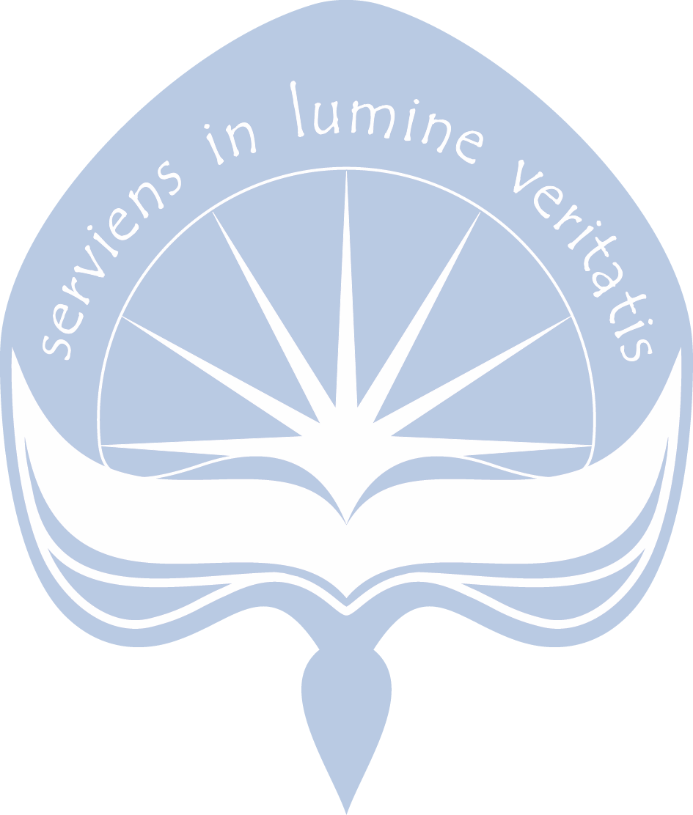 Penyusun 	: ...................................................................................................................NPM		: ...................................................................................................................Telah diuji dan dipertahankan pada Sidang Ujian Skripsi yang diselenggarakan padaHari / Tanggal : ...................................................................................................................Pukul 		: ...................................................................................................................Tempat 	: ...................................................................................................................TIM PENGUJINama penguji lengkap dengan gelarPenguji Utama 					..........................................................Nama penguji lengkap dengan gelarPenguji I	 					..........................................................Nama penguji lengkap dengan gelarPenguji II						 ..........................................................Lampiran 4. Template Pernyataan Keaslian SkripsiPERNYATAAN KEASLIAN SKRIPSISaya yang bertanda tangan di bawah ini:Nama		: NPM		:Program Studi	:Judul Skripsi	:Menyatakan dengan sesungguhnya bahwa skripsi ini benar-benar hasil karya dan kerja saya sendiri. Skripsi ini bukan merupakan plagiasi, duplikasi maupun pencurian hasil karya orang lain.Bila di kemudian hari diduga ada ketidaksesuaian antara fakta dengan pernyataan ini, saya bersedia untuk diproses oleh tim fakultas yang dibentuk untuk melakukan verifikasi. Bila terbukti bahwa terdapat plagiasi maupun bentuk ketidakjujuran lain, saya siap dan bersedia menerima sanksi berupa pencabutan kesarjanaan saya.Pernyataan ini dibuat dengan penuh kesadaran sendiri dan tanpa tekanan maupun paksaan dari pihak manapun.Yogyakarta, Tanggal Bulan TahunSaya yang menyatakan,Materai 		Rp. 6000,-		Nama MahasiswaLampiran 5. Template  Case CD 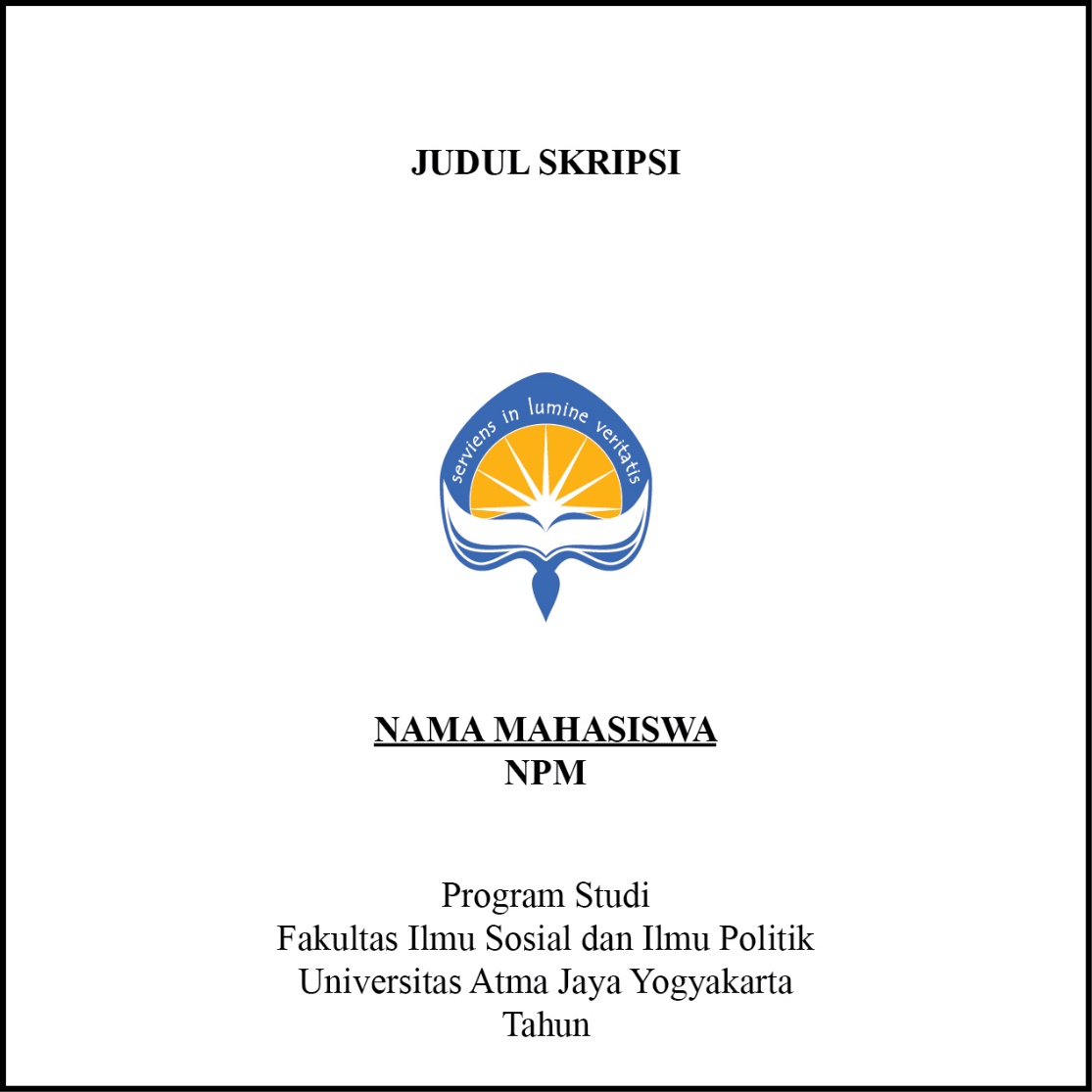 Keterangan teknis:Judul skripsi ditulis dengan huruf kapital (uppercase), untuk subjudul (jika ada) huruf capital hanya untuk huruf pertama di setiap kata, kecuali kata hubung.Judul skripsi ditulis dengan  font Times New Roman, 12 Point, Bold.Nama mahasiswa ditulis dengan huruf kapital (uppercase), ditulis dengan  font Times New Roman, 12 Point, Bold.Keterangan Program Studi hingga tahun skripsi ditulis dengan  font Times New Roman, 12 Point, Bold.Ukuran logo UAJY: lebar 2,5 cm dengan tinggi menyesuaikan proporsi aslinya. Dilarang mengubah proporsi ukuran logo UAJY.Lampiran 6. Template  CD 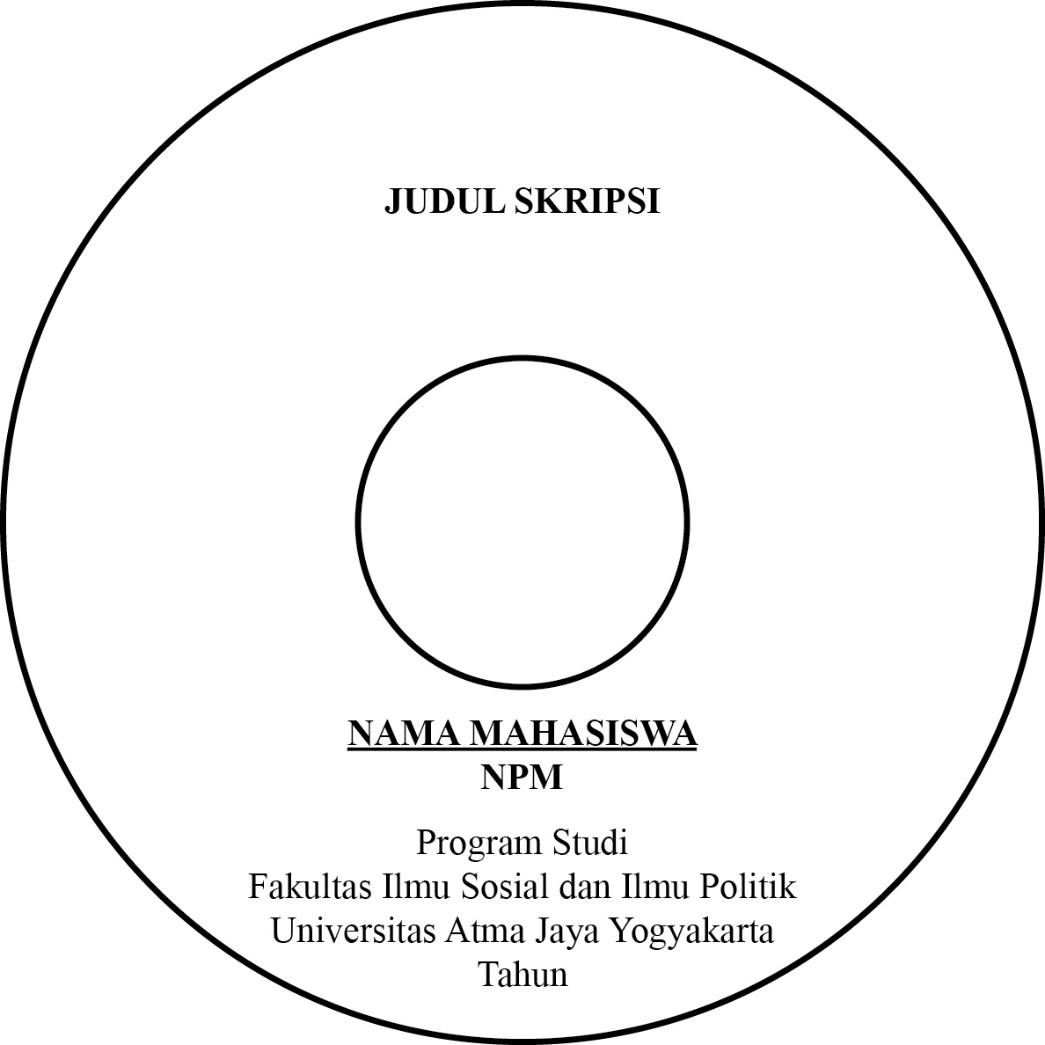 Keterangan teknis::Judul skripsi ditulis dengan huruf kapital (uppercase), untuk subjudul (jika ada) huruf capital hanya untuk huruf pertama di setiap kata, kecuali kata hubung.Judul skripsi ditulis dengan  font Times New Roman, 12 Point, Bold.Nama mahasiswa ditulis dengan huruf kapital (uppercase), ditulis dengan  font Times New Roman, 12 Point, Bold.Keterangan Program Studi hingga tahun skripsi ditulis dengan  font Times New Roman, 12 Point, Bold.